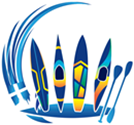 ΕΠΩΝΥΜΙΑ ΣΩΜΑΤΕΙΟΥ:_______________________________________________ΣΥΝΤΜΗΣΗ ΕΠΩΝΥΜΙΑΣ:________________________________________________________ΚΩΔΙΚΟΣ Ε.Ο.Κ.-Κ.:____________________________________________________________ΤΟΠΟΣ-ΧΡΟΝΟΣ ΔΙΕΞΑΓΩΓΗΣ: ___________________________________________________ΗΜΕΡΟΜΗΝΙΑ ___________2023 			   ΙΔΙΟΤΗΤΑ _____________________Υπογραφή-Σφραγίδα	ΟΝΟΜΑΣΤΙΚΗ ΔΗΛΩΣΗ ΚΑΤ΄ ΑΓΩΝΙΣΜΑΚΑΤΗΓΟΡΙΑΤΥΠΟΣ ΣΚΑΦΟΥΣΑΓΩΝΙΣΜΑΟΝΟΜΑΤΕΠΩΝΥΜΟ ΑΘΛΗΤHΑΡ.ΔΕΛΤΙΟΥΚΑΤΗΓΟΡΙΑΤΥΠΟΣ ΣΚΑΦΟΥΣΑΓΩΝΙΣΜΑΟΝΟΜΑΤΕΠΩΝΥΜΟ ΑΘΛΗΤHΑΡ.ΔΕΛΤΙΟΥΚΑΤΗΓΟΡΙΑΤΥΠΟΣ ΣΚΑΦΟΥΣΑΓΩΝΙΣΜΑΟΝΟΜΑΤΕΠΩΝΥΜΟ ΑΘΛΗΤHΑΡ.ΔΕΛΤΙΟΥΚΑΤΗΓΟΡΙΑΤΥΠΟΣ ΣΚΑΦΟΥΣΑΓΩΝΙΣΜΑΟΝΟΜΑΤΕΠΩΝΥΜΟ ΑΘΛΗΤHΑΡ.ΔΕΛΤΙΟΥΚΑΤΗΓΟΡΙΑΤΥΠΟΣ ΣΚΑΦΟΥΣΑΓΩΝΙΣΜΑΟΝΟΜΑΤΕΠΩΝΥΜΟ ΑΘΛΗΤHΑΡ.ΔΕΛΤΙΟΥΚΑΤΗΓΟΡΙΑΤΥΠΟΣ ΣΚΑΦΟΥΣΑΓΩΝΙΣΜΑΟΝΟΜΑΤΕΠΩΝΥΜΟ ΑΘΛΗΤHΑΡ.ΔΕΛΤΙΟΥΚΑΤΗΓΟΡΙΑΤΥΠΟΣ ΣΚΑΦΟΥΣΑΓΩΝΙΣΜΑΟΝΟΜΑΤΕΠΩΝΥΜΟ ΑΘΛΗΤHΑΡ.ΔΕΛΤΙΟΥΚΑΤΗΓΟΡΙΑΤΥΠΟΣ ΣΚΑΦΟΥΣΑΓΩΝΙΣΜΑΟΝΟΜΑΤΕΠΩΝΥΜΟ ΑΘΛΗΤHΑΡ.ΔΕΛΤΙΟΥ